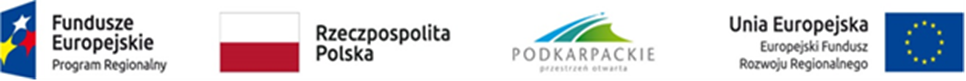 Projekt „Wymiana źródeł ciepła w gospodarstwach domowych z terenu Gminy Kołaczyce” współfinansowany ze środków Europejskiego Funduszu Rozwoju Regionalnego w ramachRegionalnego Programu Operacyjnego Województwa Podkarpackiego na lata 2014-2020Załącznik nr 6 do SIWZ………..……………………							            (pieczęć  Wykonawcy)Oświadczenie w zakresie grupy kapitałowejSkładając ofertę w postępowaniu o udzielenie zamówienia publicznego prowadzonym w trybie przetargu nieograniczonego na Dostawa i montaż kotłów na biomasę na terenie Gminy KołaczyceOświadczam/my, że:nie należę/ymy do grupy kapitałowej, w rozumieniu ustawy z dnia 16 lutego 2007 r. o ochronie konkurencji i konsumentów (t.j. Dz.U.2019.369, z późn. zm.)należę/ymy do grupy kapitałowej w rozumieniu ustawy z dnia 16 lutego 2007 r. o ochronie konkurencji i konsumentów (t.j. Dz.U.2019.369, z późn. zm.)Lista podmiotów należących do tej samej grupy kapitałowej co Wykonawca, w rozumieniu ustawy z dnia 16 lutego 2007 r. o ochronie Konkurencji i Konsumentów (t.j. Dz.U.2019.369, z późn. zm.):………………………………………………………….…………………………………………………………................................, dn. .........................	                           ...............................................................Podpis osób uprawnionych do składania oświadczeń woli w imieniu Wykonawcy oraz pieczątka / pieczątkiUwaga!Proszę zakreślić właściwą odpowiedź. Jeżeli Wykonawca zakreśli pkt 2, wymagane jest podanie listy podmiotów należących do tej samej grupy kapitałowej.